Free2move eSolutions und eProWallbox unterstützen denneuen Jeep Avenger, angefangen bei der PressefahrtMailand, 17. April 2023 – Die Einführung des Jeep Avenger in Europa markiert den Beginn der nächsten Phase der Elektrifizierung der Marke Jeep – der BEV-Welle –, in der bis 2025 vier vollelektrische Fahrzeuge auf den Markt kommen werden. Bis Ende 2030 werden die Verkäufe der Marke Jeep in Europa zu 100 % rein elektrisch sein.Neben der kultigen Marke und ihren BEV-Modellen – angefangen mit dem Jeep Avenger, der bereits bei der Pressefahrt in Malaga an der Costa del Sol zu sehen war – ist Free2move eSolutions mit seinen Ladelösungen vertreten.An erster Stelle steht die eProWallbox – eine komplette Familie von Ladegeräten, die in der Lage ist, die vielfältigen Bedürfnisse der unterschiedlichsten Kunden zu erfüllen: seien es diejenigen, die ihr Auto in der heimischen Garage aufladen müssen, Flottenmanager oder Verantwortliche für öffentliche oder private Parkplätze.Die eProWallbox bietet hohe Flexibilität in Bezug auf Funktionalität und Kosten. Sie verfügt über einen modularen Leistungsbereich von 7,4 bis 22 kW und ermöglicht die Verwaltung des Ladens aus der Ferne – dank der Zugangskontrolle nur für diejenigen, die dafür freigeschaltet sind – direkt über ein Smartphone.Free2move eSolutions ist einer der Hersteller von Stromversorgungsanlagen für Elektrofahrzeuge (EVSE) in Europa, denen die Sicherheit Ihrer Kunden besonders am Herzen liegt: Die eProWallbox des Unternehmens hat die Zertifizierung „TÜV Rheinland Type Approved“ erhalten, ein zusätzliches Plus neben sämtlichen von der EU vorgeschriebenen Zertifizierungen. Darüber hinaus wurden die eProWallboxen von den technischen Gremien bei Stellantis offiziell validiert und sind daher perfekt mit allen Elektro- und Plug-in-Hybridfahrzeugen der Gruppe kompatibel.Free2move eSolutions bietet eSolutions Charging an, um maximale Freiheit zu genießen und den neuen Jeep Avenger unterwegs aufzuladen. Diese App ist auf die Bedürfnisse von Menschen zugeschnitten, die ihre ersten Schritte in der Elektromobilität machen, und ideal für alle, die sie häufiger „außer Haus“ nutzen wollen.Dank eSolutions Charging ist die Abdeckung in 29 Ländern und rund 450.000 Ladepunkten gewährleistet. Mit der App ist es möglich, den Jeep Avenger aufzuladen, und sämtliche Aktivitäten im Zusammenhang mit dem Aufladen zu verwalten. Zwei Alternativen werden den Nutzern angeboten. Pay as you move Beginner ist für diejenigen gedacht, die ihre ersten Schritte in der Elektromobilität machen und gelegentlich aufladen: für eine Zahlung von 90 Euro-Cent pro Sitzung ist es möglich, auf das Ladenetz zuzugreifen.Pay as you move Advanced hingegen ist die Lösung für alle, die das Laden außerhalb des Hauses häufiger und regelmäßig nutzen und die Vorteile der Elektromobilität optimal ausschöpfen wollen. Für eine monatliche Gebühr von 4,99 Euro kann man auf das Ladenetz zugreifen, ohne dass pro Sitzung Verwaltungskosten anfallen.Für Francesco Calcara, Chief Operations Officer von Free2move eSolutions, „ist es sehr wichtig, an der Seite einer ikonischen Marke wie Jeep und einem... elektrisierenden Modell wie dem Avenger (dem Auto des Jahres 2023!), zu stehen. Es zeugt von unserer Absicht, der Marke auf ihrem rasanten Wachstumspfad hin zu einem vollelektrischen Angebot zur Seite zu stehen und ihre anspruchsvollen Kunden mit intelligenten, maßgeschneiderten Angeboten zu unterstützen".***Über Free2move eSolutionsFree2move eSolutions ist ein Joint Venture zwischen Stellantis und NHOA. Es wurde gegründet, um den Übergang zu Elektromobilität zu unterstützen und zu erleichtern. Es übernimmt eine aktive Rolle, um erschwingliche und saubere Mobilität zu erreichen. Zu diesem Zweck bietet sie einer Vielzahl von Verbrauchern innovative, maßgeschneiderte Dienstleistungen, die zur Reduzierung der CO2-Emissionen beitragen.Besuchen Sie uns auf unseren Websites: www.esolutions.free2move.com/​KontaktdetailsMarco Belletti, +39 334 6004837, marco.belletti@f2m-esolutions.comElisa Boggio, +39 334 6191020, elisa.boggio@f2m-esolutions.comNatalia Helueni, +39 333 2148455, natalia.helueni@f2m-esolutions.com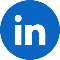 Folgen Sie uns auf LinkedIn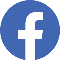 Folgen Sie uns auf Facebook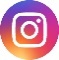 Folgen Sie uns auf Instagram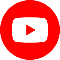 Folgen Sie uns auf YouTube